Distretto Scolastico n. 15LICEO SCIENTIFICO STATALE	“E. Fermi” COSENZA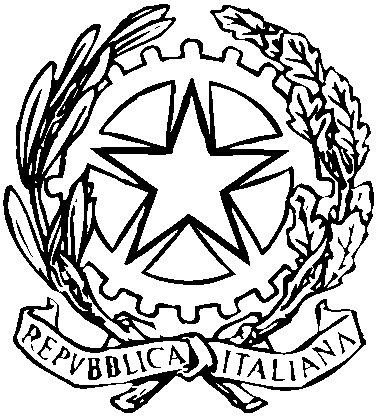 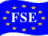 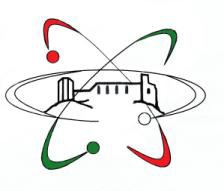 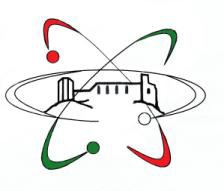 Liceo sede di progetti cofinanziati dal Fondo sociale EuropeoPIANO DI LAVORO INDIVIDUALEarticolato secondo le Indicazioni Nazionali per i percorsi liceali (art.10, comma 3, DPR 15 marzo 2010, n.89)Prof.ssa  CARMELA CIARDULLO  Disciplina  MATEMATICAAsse MATEMATICO Classe IV SEZ. Da.s. 2016-2017COMPETENZE CHIAVE DI CITTADINANZA - TRASVERSALIN.B.Il presente piano di lavoro fa riferimento al piano di lavoro dipartimentale di appartenenza e al piano di lavoro del proprio C.d.Cl.Si illustra/no di seguito le UDA    dei percorsi formativi individuati dalla programmazione dipartimentale di riferimento.U.d.A. n. 1  GONIOMETRIA E TRIGONOMETRIA                                                 TEMPI: Settembre-NovembreN.B.Il presente piano di lavoro fa riferimento al piano di lavoro diparmentale di appartenenza e al piano di lavoro del proprio C.d.CU.d.A. n. 2  EQUAZIONI E DISEQUAZIONI GONIOMETRICHE                                           TEMPI: Dicembre- GennaioU.d.A. n. 3    ESPONENZIALI E LOGARITMI                                                                               TEMPI:Febbraio -MarzoU.d.A. n. 4 GEOMETRIA E PROBABILITA’                                                                                                      TEMPI:Aprile- GiugnoN.B.Il presente piano di lavoro fa riferimento al piano di lavoro diparmentale di appartenenza e al piano di lavoro del proprio C.d.CN.B.Il presente piano di lavoro fa riferimento al piano di lavoro diparmentale di appartenenza e al piano di lavoro del proprio ANALISI DELLA SITUAZIONE DI PARTENZALa classe, formata da n° 19 alunni (9 maschi , 10 femmine), residenti e non nel comune di Cosenza, provenienti dalla III D dello scorso a.s., rispecchia quasi in pieno la valutazione data a conclusione del precedente anno scolastico. Dal punto di vista degli apprendimenti ed a livello più strettamente didattico, dai riscontri finora effettuati , un buon gruppo di allievi appare, ben motivato , dotato di buon metodo di studio e di buone capacità  logico-deduttive.   Sono presenti inoltre  alcuni  studenti che evidenziano un’attenzione non sempre adeguata, una certa superficialità nei comportamenti e nella partecipazione al dialogo educativo. Relativamente alla disciplina Fisica, nel complesso,  i livelli di partenza sicuramente risultano adeguati ad affrontare le tematiche previste per il corrente a.s.,   tutti gli allievi hanno raggiunto gli obiettivi prefissati in riferimento a conoscenze, competenze e abilità, seppur con differenti livelli di preparazione. Fa parte della classe  una alunno diversamente abile  per il quale già dallo scorso a.s. è stato programmato un P.E.I.  Dal punto di vista comportamentale, Fa parte della classe  una alunno diversamente abile  per il quale già dallo scorso a.s. è stato programmato un P.E.I.  coesa e rispettosa delle norme , sia nelle relazioni reciproche tra i compagni che in quelle con il corpo docente.AMBITO DI RIFERIMENTOCOMPETENZE CHIAVEGLI STUDENTI DEVONO ESSERE CAPACI DI:Costruzione del séImparare a imparare ProgettareOrganizzare e gestire il proprio apprendimento. Utilizzare un proprio metodo di studio e di lavoro.Elaborare e realizzare attività seguendo la logica della progettazione.Relazione con gli altriComunicare Collaborare/partecipareComprendere e rappresentare testi e messaggi di genere e di complessità diversi, formulati con linguaggi e supporti diversi.Lavorare, interagire con gli altri in precise e specifiche attività collettive.Rapporto con la realtà naturale e socialeRisolvere problemi Individuare collegamenti e relazioni Acquisire/interpretare l’informazione ricevutaComprendere, interpretare ed intervenire in modo personale negli eventi del mondo. Costruire conoscenze significative e dotate di senso.Esplicitare giudizi critici distinguendo i fatti dalle operazioni, gli eventi dalle congetture, le cause dagli effetti.COMPETENZE SPECIFICHEABILITA’CONOSCENZE(programmatiche in riferimentoai contenutidellaU.D.A)METODOLOGIEE STRUMENTIVERIFICA E VALUTAZIONECOMPETENZEDI BASEConoscere le funzioni goniometriche seno, coseno, tangente, cotangente e le funzioni goniometriche inverse.Conoscere le principali proprietà delle funzioni goniometriche.Conoscere e distinguere le varie formule goniometriche.Conoscere le relazioni fra lati e angoli di un triangolo rettangoloConoscere le relazioni fra lati e angoli di un triangolo qualsiasi.*Rappresentare graficamente le funzioni seno, coseno, tangente, cotangente e le funzioni goniometriche reciproche ed inverse.*Calcolare le funzioni goniometriche di angoli particolari e di angoli associati.*Determinare le caratteristiche delle funzioni sinusoidali: ampiezza, periodo, pulsazione, sfasamento*Applicare le formule di addizione, sottrazione, duplicazione, bisezione, parametriche, prostaferesi, Werner*Applicare i teoremi sui triangoli rettangoli.*Risolvere un triangolo rettangolo.*Calcolare l’area di un triangolo e il raggio della circonferenza circoscritta*Applicare il teorema della corda*Applicare il teorema dei seni*Applicare il teorema del cosenoSi confermano i contenutiprevisti dal piano di lavoro dipartimentale Si confermano le tipologiepreviste dal piano di lavoro dipartimentale  Si confermano le tipologiepreviste dalla programmazione dipartimentale Si fa riferimento al curriculo verticale  per assi .COMPETENZE SPECIFICHEABILITA’CONOSCENZE(programmatiche in riferimentoai contenutidellaU.D.A)METODOLOGIEE STRUMENTIVERIFICA E VALUTAZIONECOMPETENZEDI BASESaper riconoscere le equazioni goniometriche elementari e saperne individuare la formula risolutiva.Saper individuare equazioni riducibili a equazioni elementari.Saper riconoscere le equazioni goniometriche lineari in seno e coseno, conoscerne i vari metodi risolutivi e sceglierli opportunamente.Riconoscere le equazioni omogenee di secondo grado in seno e coseno e saperne individuare la formula risolutiva.Conoscere i metodi risolutivi delle dise_ quazioni goniometriche.Saper impostare la discussione di una equazione goniometrica parametrica.Risolvere equazioni goniometriche elementariRisolvere equazioni lineari in seno e cosenoRisolvere equazioni omogenee di secondo grado in seno e cosenoRisolvere sistemi di equazioni goniometricheRisolvere disequazioni goniometricheRisolvere sistemi di disequazioni goniometricheRisolvere equazioni goniometriche parametricheSi confermano i contenutiprevisti dal piano di lavoro dipartimentale.Si confermano le tipologiepreviste dal piano di lavoro dipartimentale.  Si confermano le tipologiepreviste dalla programmazione dipartimentale .Si fa riferimento al curriculo verticale  per assi .COMPETENZE SPECIFICHEABILITA’CONOSCENZE(programmatiche in riferimento ai contenuti della U.D.A)METODOLOGIEE STRUMENTIVERIFICA E VALUTAZIONECOMPETENZEDI BASESaper individuare le principali proprietà di una funzioneConoscere le proprietà delle potenze con esponente qualsiasi. Conoscere le proprietà dei logaritmi.Saper tracciare il grafico di funzioni esponenziali e logaritmiche.Conoscere i metodi risolutivi delle equazioni e disequazioni esponenziali.Conoscere i metodi risolutivi delle equazioni e disequazioni logaritmicheApplicare le proprietà delle potenze a esponente reale e le proprietà dei logaritmiRappresentare il grafico di funzioni esponenziali e logaritmicheTrasformare geometricamente il grafico di una funzioneRisolvere equazioni e disequazioni esponenzialiRisolvere equazioni e disequazioni logaritmicheSi confermano i contenutiprevisti dal piano di lavoro dipartimentale .Si confermano le tipologiepreviste dal piano di lavoro dipartimentale .  Si confermano le tipologiepreviste dalla programmazione dipartimentale .Si fa riferimento al curriculo verticale  per assi .COMPETENZE SPECIFICHEABILITA’CONOSCENZE(programmatiche in riferimentoai contenutidellaU.D.A)METODOLOGIEE STRUMENTIVERIFICA E VALUTAZIONECOMPETENZEDI BASEConoscere gli elementi fondamentali della geometria solida euclideaConoscere le formule di aree e volumi di solidi notevoliDescrivere analiticamente gli elementi fondamentali della geometria euclidea nello spazioOperare con il calcolo combinatorioAppropriarsi del concetto di probabilità classica, statistica, soggettiva, assiomaticaConoscere  la probabilità di eventi sempliciCalcolare la probabilità di eventi complessi.Conoscere i teoremi sulla probabilità.Valutare la posizione reciproca  e calcolare l’equazione di punti, rette e piani nello spazioAcquisire la nomenclatura relativa ai solidi nello spazioCalcolare le aree di solidi notevoliValutare l’estensione e l’equivalenza di solidiDeterminare i grafici per punti e le linee di livello di funzioni di due variabiliCalcolare il numero di disposizioni , permutazioni e combinazioni semplici e con ripetizioneOperare con la funzione fattoriale e con i coefficienti binomialiCalcolare la probabilità in vari casi (somma logica e prodotto logico di eventi,  probabilità condizionata,  problemi di prove ripetute).Applicare il metodo della disin tegrazione e il teor. di BayesSi confermano i contenutiprevisti dal piano di lavoro dipartimentale .Si confermano le tipologiepreviste dal piano di lavoro dipartimentale .  Si confermano le tipologiepreviste dalla programmazione dipartimentale .Si fa riferimento al curriculo verticale  per assi .